AKTIVNOST: PROSTORIJE U DOMUOPIS AKTIVNOSTI: UZ POMOĆ SLIČICA PROČITAJTE SLIJEDEĆE REČENICE I ODGOVORITE NA PITANJA.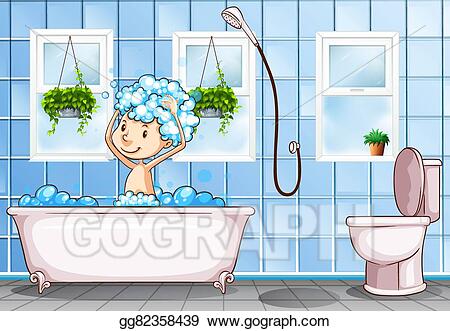 TUŠIRAM SE U 	        .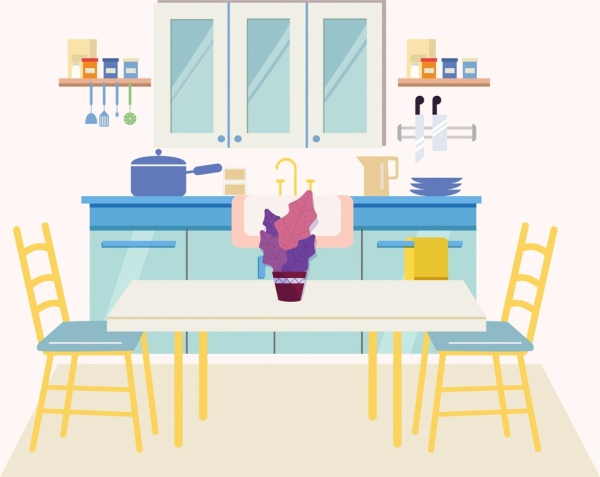 JEDEM U                                              . 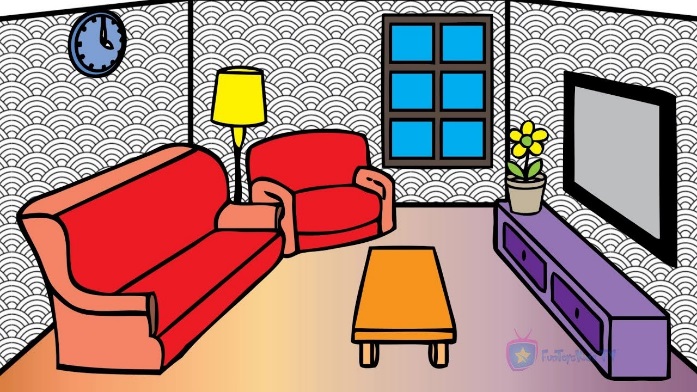 TELEVIZOR GLEDAM U 	.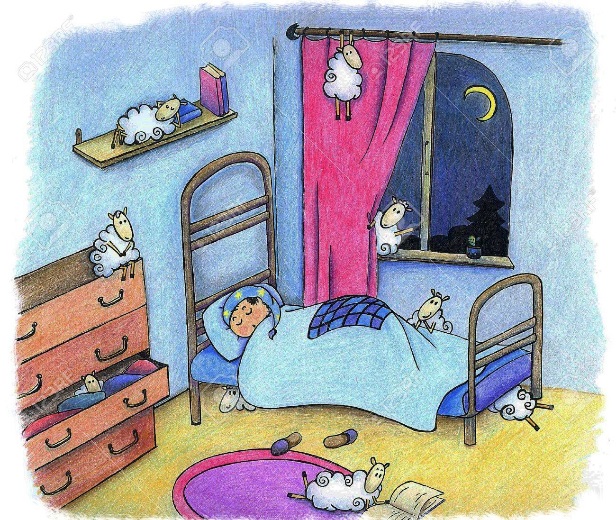 SPAVAM U 							     .PITANJAGDJE SPAVAŠ? POKAŽI!GDJE SE TUŠIRAŠ? POKAŽI!OBILJEŽAVANJE VALENTINOVAZADATAK: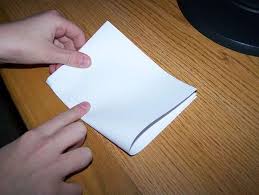 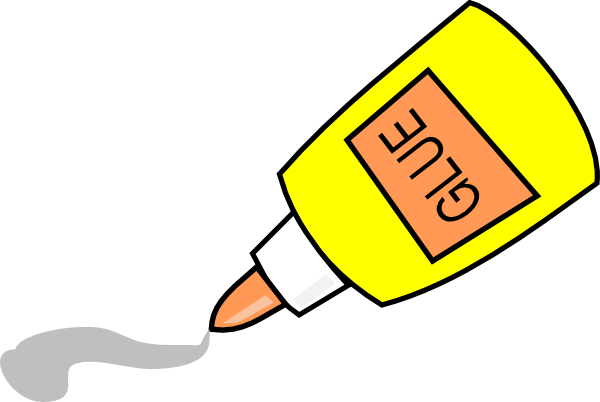 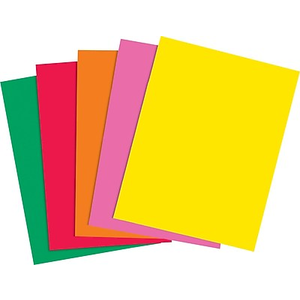         PRESAVIJ PAPIR NA POLA,                     I NA PRVU STRANICU ZALIJEPI            KOLAŽ PAPIR U BOJI KOJU ŽELIŠ,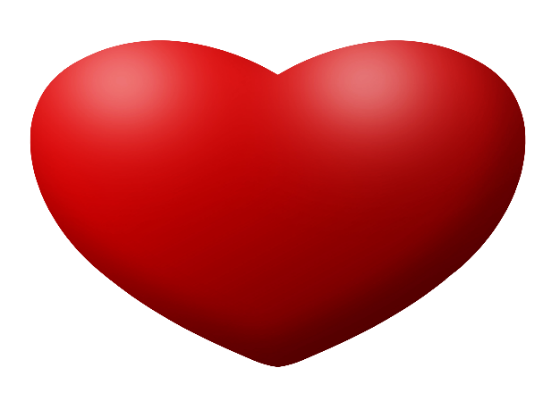 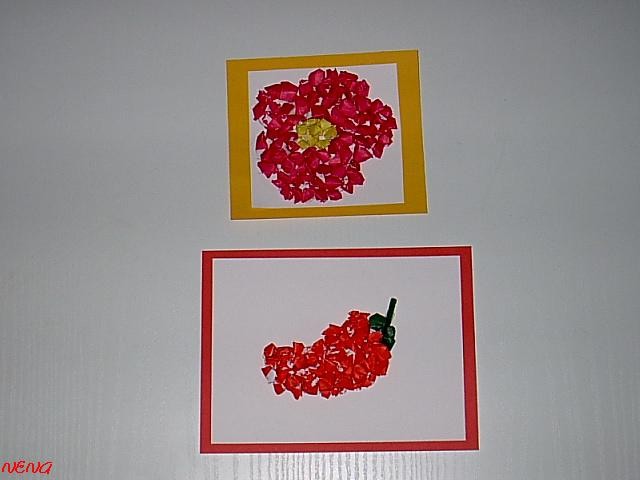 VJEŽBE PRECIZNOSTIZADATAK: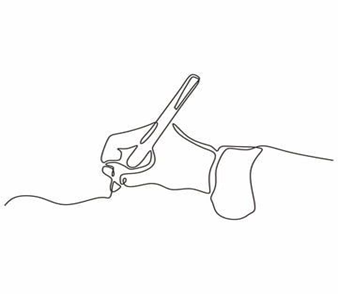 OLOVKOM PRATI TOČKICE U PRILOGU KAKO BI DOBILI SRCE.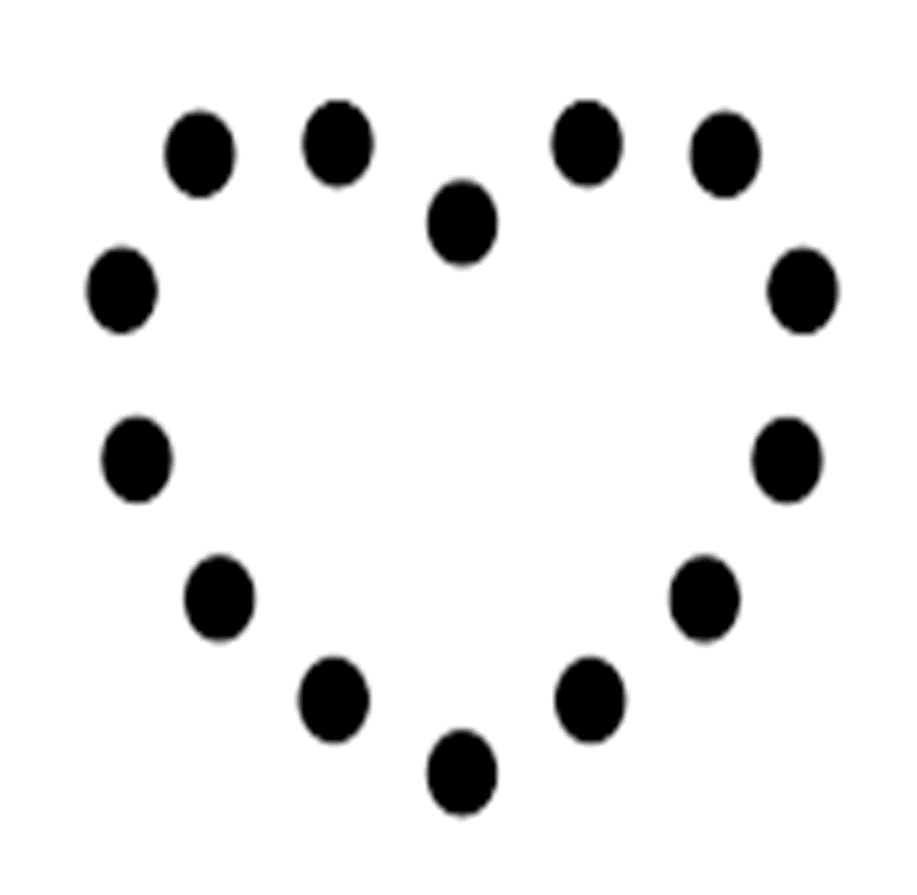 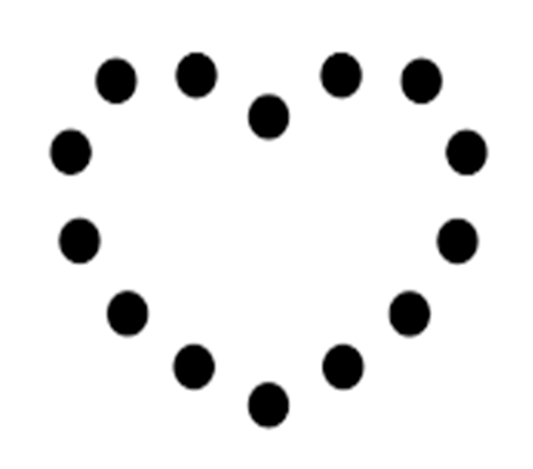 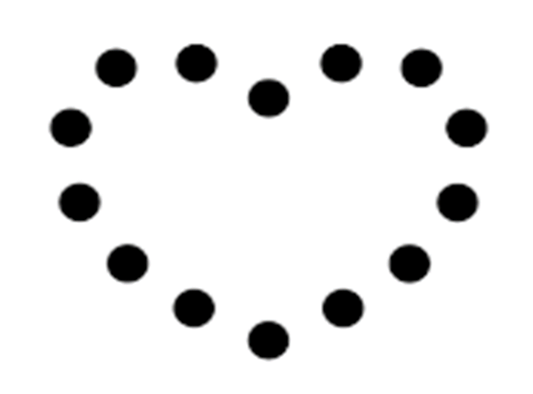 OBILJEŽAVANJE VALENTINOVAZADATAK: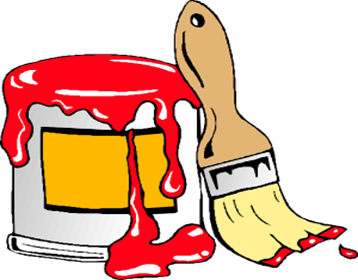 BLIŽI NAM SE VALENTINOVO! CRVENOM BOJOM (TEHNIKA PO ŽELJI) OBOJI SRCE U PRILOGU.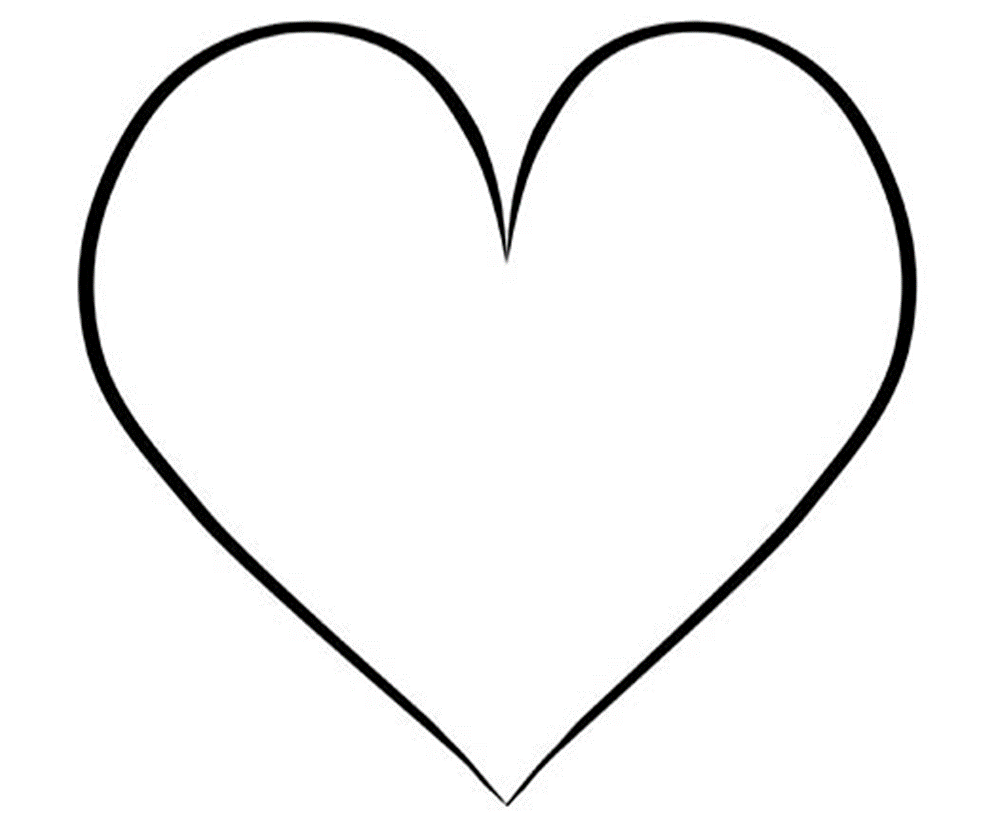 